                        СОБРАНИЕ ДЕПУТАТОВ ВЕСЬЕГОНСКОГО РАЙОНА                                                    ТВЕРСКОЙ ОБЛАСТИ                                                    РЕШЕНИЕ                                                              г. Весьегонск.2014                                                                                                                    №  Собрание депутатов Весьегонского района решило:Утвердить план работы Собрания депутатов Весьегонского района на 2015 год (прилагается).               Глава района                                                                    А.В. ПашуковО плане работы Собрания депутатов Весьегонского района на 2015 год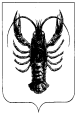 